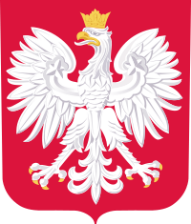 The S. A. Blejwas Endowed Chair in Polish Studies at CCSU
proudly announces a celebration for the 100th Anniversary of Polish Independence 
October 21, 2018 – 4:00 p.m. - CCSU Campus, Student Center, Alumni HallName:	Street Address:	City, State, Zip:	Phone:		E-mail:	Seating Preference:	Please list individuals you would like seated with you. This will be taken into consideration, however, seating plan in not guaranteed.Tickets - $85.00/per person ($45.00 fair market value), and $25.00/per person for students.Ticket Type (please select the quantity of tickets to purchase) General Public__________       Student__________Meal Selection (please select the quantity of tickets to purchase)Beef ___________ Chicken _____________ Fish ____________ Vegetarian ________________Total ticket amount $_______________AdsGold Sponsor $500 - (includes 6.25” x 9” ad and two tickets to the celebration gala)Full Page Ad - $400 - (6.25” x 9” ad)Half Page Ad - $250 – (6.25” x 4.5” ad)Quarter Page Ad - $150 – (3” x 4.5” ad)______Create an ad for me.	______I will create my own ad.	      ______Send me a proof before printing.Submission deadline for publication is September 30th, 2018Total ad amount (if applicable) $__________Grand Total $_______________PaymentMail check, payable to CCSU Foundation, Inc., with this form to CCSU Foundation, Inc. – PO Box 612 – New Britain, CT  06050-0612.  (Please note Polish Studies Gala 2018 in the memo portion of your check.)For Credit Card payment please visit the website www.ccsu.edu/polishindependencegala or call Brenda T. Albert at (860) 832-2587.Proceeds to benefit the Grzyb Memorial Fund & Polish Studies Operating Fund.For more information please contact: jacquesm@ccsu.edu or by calling 860-832-3010.